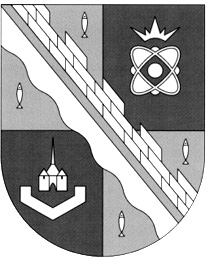 администрация МУНИЦИПАЛЬНОГО ОБРАЗОВАНИЯ                                        СОСНОВОБОРСКИЙ ГОРОДСКОЙ ОКРУГ  ЛЕНИНГРАДСКОЙ ОБЛАСТИпостановлениеот 15/12/2014 № 2962О внесении изменений в постановление администрацииСосновоборского городского округа от 20.06.2014 № 1467 «Об утверждении и реализации плана мероприятийпо укреплению материально-технической базы муниципальных учреждений Сосновоборского городского округа, развитию общественной и коммунальной инфраструктуры муниципального значения» 	В целях реализации постановления Правительства Ленинградской области                  от 24.07.2012 № 232 «Об  утверждении Положения о порядке предоставления средств на поддержку муниципальных образований Ленинградской области по развитию общественной инфраструктуры муниципального значения в Ленинградской области» и в соответствии с письмом  депутата Законодательного собрания Ленинградской о внесении изменений в план мероприятий по укреплению материально-технической базы муниципальных учреждений Сосновоборского городского округа, развитию общественной и коммунальной инфраструктуры муниципального значения, администрация Сосновоборского городского округа  п о с т а н о в л я е т:1. Внести изменения в постановление администрации Сосновоборского городского округа от 20.06.2014 № 1467 «Об утверждении и реализации плана мероприятий по укреплению материально-технической базы муниципальных учреждений Сосновоборского городского округа, развитию общественной и коммунальной инфраструктуры муниципального значения»:	1.1. В план мероприятий по укреплению материально-технической базы муниципальных учреждений Сосновоборского городского округа, развитию общественной и коммунальной инфраструктуры муниципального значения на 2014 год внести изменения, изложив в следующей редакции:1.1.1. В пункт 3.3.1. внести изменения в части уточнения наименования мероприятия и суммы, изложив в следующей редакции «Приобретение оборудования для игровой площадки в сумме 390 190 рублей 87 копеек» и «Приобретение и установка жалюзи в блок водных процедур МАУ «Центр «Надежда» в сумме                                   9 809 руб. 13 коп.»		2. Общему отделу администрации (Тарасова М.С.) обнародовать настоящее постановление на электронном сайте городской газеты «Маяк».3. Пресс-центру администрации (Арибжанов Р.М.) разместить настоящее постановление на официальном сайте Сосновоборского городского округа. 		4. Настоящее постановление вступает в силу со дня официального обнародования.           5. Контроль за исполнением настоящего постановления оставляю за собой.Главы администрации  Сосновоборского городского округа			           		         В.И.ГоликовИсп. Дикамбаева В.А.22176; СЕ